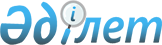 О корректировке ставок ввозных таможенных пошлин Единого таможенного тарифа Таможенного союза в отношении прутков из нелегированной стали горячей прокатки и сортового и фасонного проката
					
			Утративший силу
			
			
		
					Решение Комиссии таможенного союза от 25 января 2012 года № 912. Утратило силу решением Совета Евразийской экономической комиссии от 24 августа 2012 года № 73

      Сноска. Утратило силу решением Совета Евразийской экономической комиссии от 24.08.2012 № 73 (вступает в силу по истечении десяти календарных дней с даты его официального опубликования).      Комиссия Таможенного союза решила:



      Установить ставки ввозных таможенных пошлин Единого таможенного тарифа Таможенного союза (приложение 1 к Решению Комиссии Таможенного союза от 18 ноября 2011 г. № 850) в отношении прутков из нелегированной стали горячей прокатки и сортового и фасонного проката (коды 7214 91 100 0, 7214 91 900 0, 7214 99 100 0, 7214 99 390 0,7216 21 000 0, 7216 22 000 0, 7216 31 900 0, 7216 32 110 0, 7216 33 100 0, 7216 33 900 0, 7216 40 100 0 ТН ВЭД ТС) в размере 10 % от таможенной стоимости.Члены Комиссии Таможенного союза:
					© 2012. РГП на ПХВ «Институт законодательства и правовой информации Республики Казахстан» Министерства юстиции Республики Казахстан
				От Республики

БеларусьОт Республики

КазахстанОт Российской

ФедерацииС. РумасК. КелимбетовИ. Шувалов